                  Ludziki uczą się pływać Do eksperymentu zaprosiliśmy dwa ludziki – a konkretnie dwóch strażaków, czyli tych, którzy wody się nie boją Przed Państwem: Strażak Sam i Strażak Elvis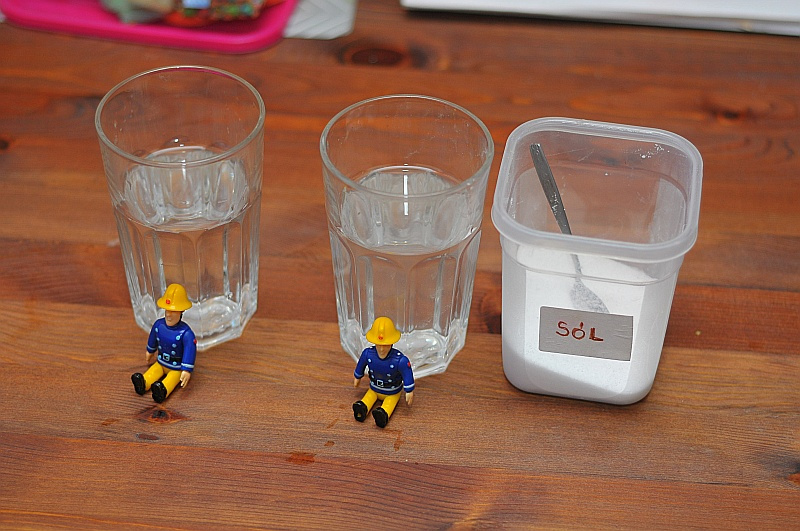 Strażak Sam wskoczył do basenu pełnego wody z kranu, zaś dla Strażaka Elvisa przygotowaliśmy coś na wzór „Morza Martwego”, czyli dosypaliśmy duuużo soli 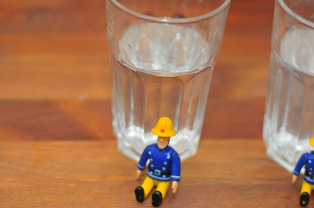 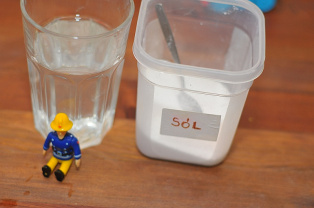 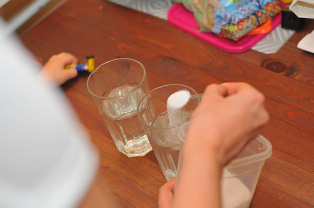 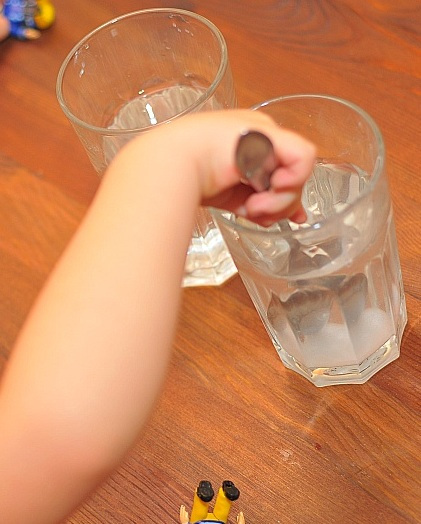 No i chlup: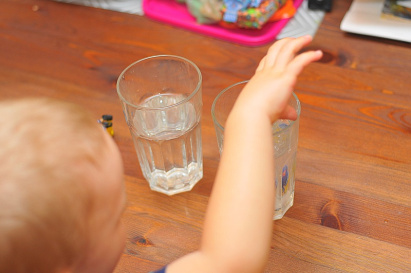 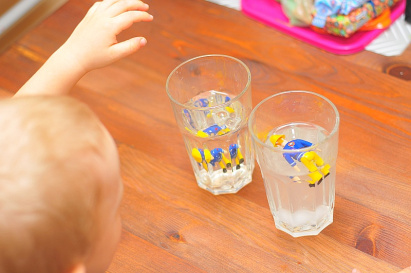 Co się okazało?
Strażak Sam nie umie pływać! Od razu zanurkował.
Zaś Strażak Elvis dzielnie unosił się na wodzie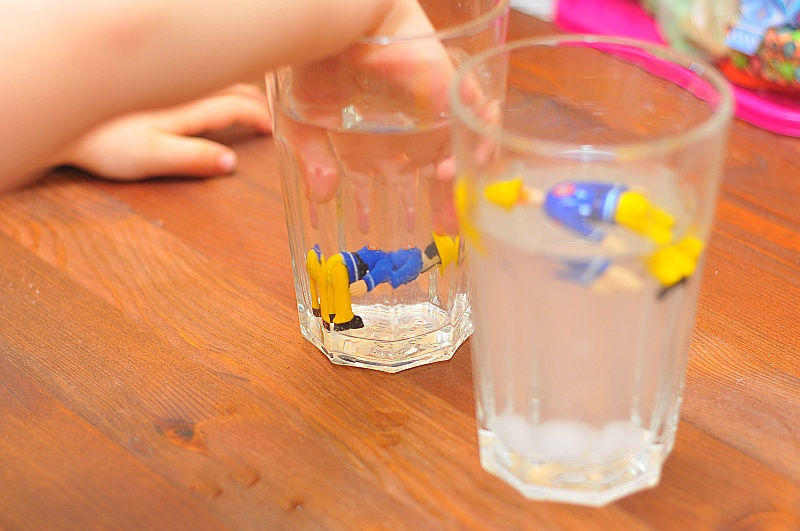 Niemożliwe! Jak taki bohater miałby utonąć???
Zamieniliśmy strażakom baseny i co?? I okazało się, że teraz to Elvis zaczął tonąć!Kolejna próba: Wrzuciliśmy obu do basenu z wodą z kranu – obaj zanurkowali.
Wrzuciliśmy obu do basenu z wodą i solą – obaj unosili się na powierzchni.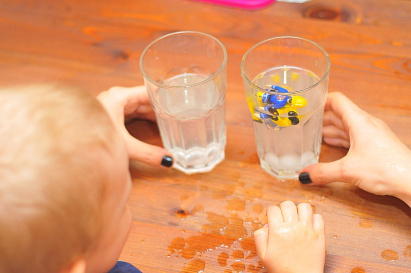 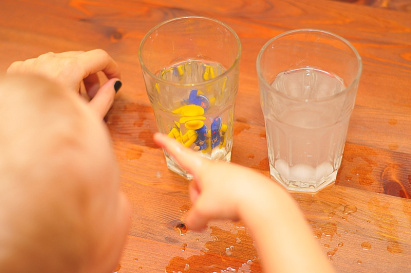 O co chodzi???Sól w wodzie spowodowała zwiększenie gęstości, przez co i siłę wyporu.
Im jest więcej soli tym większa jest wspominana siła
My nasypaliśmy jej tyle, że ludzik swobodnie unosił się na powierzchni 